Katolička osnovna škola u ViroviticiJelovnik  12.02. -16.02.2024.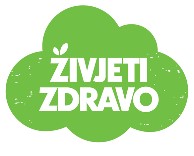 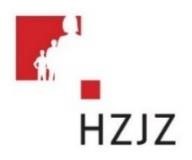 Škola zadržava pravo izmjene jelovnika zbog prenamjene namirnica i rasporeda dostave hrane!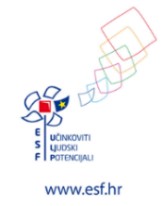 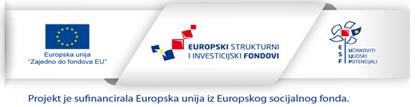 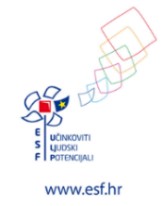 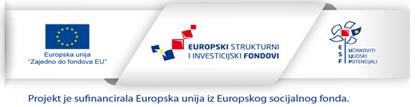 DoručakRučakUžinaPonedjeljak12.02.2024.Krafna sa čokoladommlijeko(A,G)Tjestenina sa mljevenim mesomSalata(A,I,C)keksi(G,E,H)Utorak13.02.2024.Pecivo - hrenovkaSok (A,F)Juneći paprikaš sa noklicamaKruh (A,C)Voćni jogurt (G)Srijeda14.02.2024.Tamno lisnato pecivo, sirni namaz, čaj(A,K,G)Pohani oslićPovrće na maslacu(C,D,G)voćeČetvrtak15.02.2024.Pileća paštetaČaj, kruh (A,F)Tjestenina sa puretinomSalata (A,G,C)Zobena pločica(E,H,G)Petak16.02.2024.Čokoladni namazKruh, mlijeko(G,E,H)Pržene lignje, brokula(N, A)euforija(G)